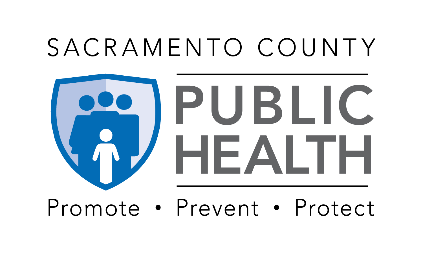 SUNDAY  10/3MONDAY  10/4TUESDAY  10/5WEDNESDAY  10/6THURSDAY  10/7FRIDAY  10/8SATURDAY  10/910:00AM-1:00PMCreekside Adult School2641 Kent Dr. Sacramento 9582110:00AM-1:00PMNorth Highlands Recreation Center6040 Watt Ave.North Highlands, 95660(Flu & COVID Vaccines offered)10:00AM-1:00PMCitrus Heights Community Center6300 Fountain Square DriveCitrus Heights, 95621(Flu & COVID Vaccines offered)10:00AM-4:00PMMurph Emmanuel AME Church4151 Don Julio	North Highlands, 9566010:00AM-4:00PMSalvation Army2540 Alhambra BlvdSacramento, 958172:30-6:00PMHighlands High School6601 Guthrie StNorth Highlands, 956601:00-4:00PMAsian Resources6270 Elder Creek RdSacramento,958249:00AM-1:00PMCosumnes River College8401 Center PkwySacramento, 9562110:00AM-4:00PMSt Paul Missionary Church 3996 14th AveSacramento, 9582010:00AM-5:00PMCalifornia Northstate University9700 West Taron Dr.Elk Grove, 9575711:00AM-1:00PMOak Park Farmers Market3500 5th AveSacramento, 95817